Использование методики цифрового анализа цвета для кластеризации чернил синих ручек при искусственном УФ-старении образцовКарпухин О.Р.,1 Кечин А.А.,1 Булатова Т.С.,1 Кравченко А.В.,1 Калиничев А.В.2Студент, 3 курс бакалавриата1Санкт-Петербургский государственный университет,Институт химии, Санкт-Петербург, Россия2Университет Орхуса, Кафедра биологии, Орхус, ДанияE-mail: olegg.karpuhinn@gmail.comВажнейшей проблемой всех существующих на сегодняшний день физико-химических методов анализа и дальнейшей классификации письменных артефактов является влияние срока нанесения образцов и условий их хранения. Предлагаемые методики для решения задач классификации, учитывающие названные проблемы, имеют ограничения — сложность и дороговизна в реализации [1]. Ранее авторами был предложен альтернативный и эффективный подход, основанный на цифровом анализе цвета, селективной экстракции и агломеративной кластеризации (HCA) [2].В рамках данной работы исследовалось влияние УФ-излучения, как метода моделирования различных условий хранения и искусственного старения чернил, на результаты предложенного подхода. Было исследовано влияние УФ-деградации на результаты HCA на временном промежутке до 20 часов для 16 различных ручек (Рис. 1А). Было установлено, что искусственное старение оказывает значительное влияние при малых временах экспозиции (до 5 часов). Также был проведен эксперимент для оценки возможности использования УФ-излучения для датировки образцов путем регистрации зависимости изменения цвета штрихов от времени облучения (Рис. 2B).Полученные результаты интересны не только с практической точки зрения в области криминалистики, но и с фундаментальной, т.к. позволяют обнаружить закономерности в поведении красителей и пигментов чернил синих ручек при искусственном старении.Авторы надеются, что подобные исследования станут основой для создания альтернативной методики не только для анализа и классификации письменных образцов, но — в будущем — и для датировки документов.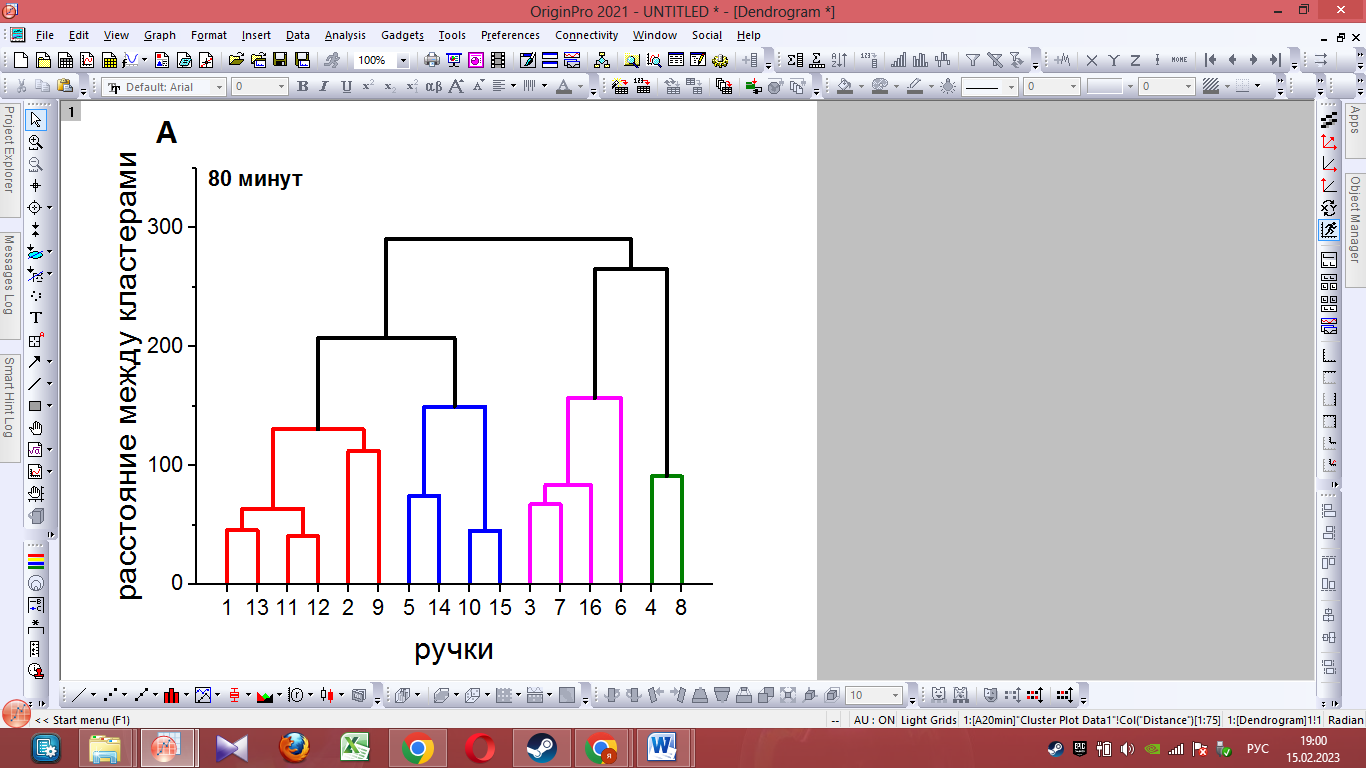 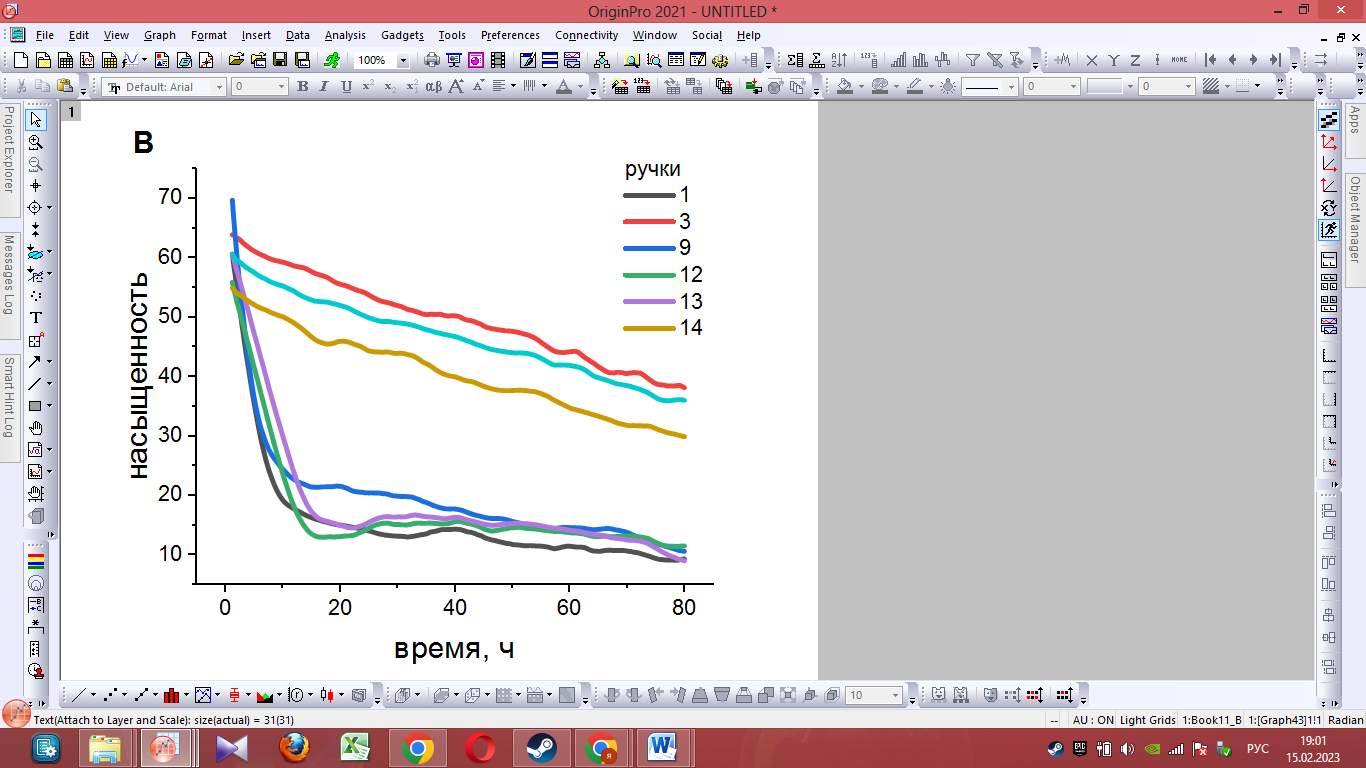 Рис. 1. А пример кластеризации 16 ручек при УФ-облучении образцов в течение 80 минут; B  кинетические кривые изменения насыщенности цвета при облучении.Исследование выполнено за счет гранта Российского научного фонда № 22-23-00577, https://rscf.ru/project/22-23-00577/Литература1. Siegel J.A. Ink Analysis // Encycl. Forensic Sci. Second Ed. 2013. Vol. 2. P. 375–379.2. Kalinichev A. V. et al. Classification of ballpoint pen inks based on selective extraction and subsequent digital color and cluster analyses //Analyst. 2022. T. 147. C. 3055–3064.